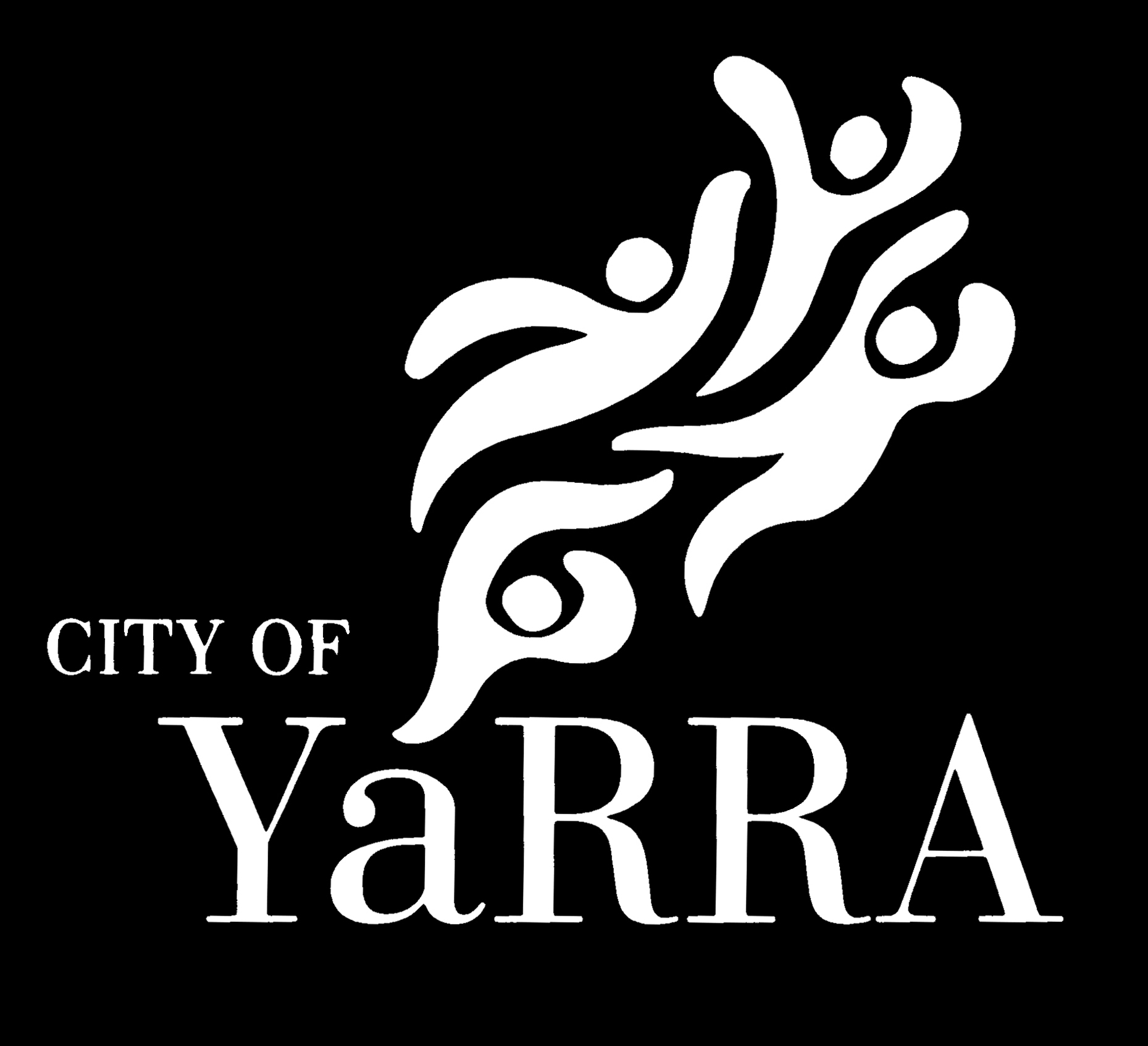 DECLARATIONI/we apply for a right to maintain a Community Growing Space at locations as nominated in this Agreement.  I/we have read and fully understand and agree to comply with the terms and conditions of this Agreement.  I/we understand that my/our Agreement may be revoked by Council for any breach of these conditions.  I/we understand that the duration of this Agreement is 2 years, after which time it will be re-assed by council.   (If signing on behalf of an association indicate position/authority).OFFICE USE ONLY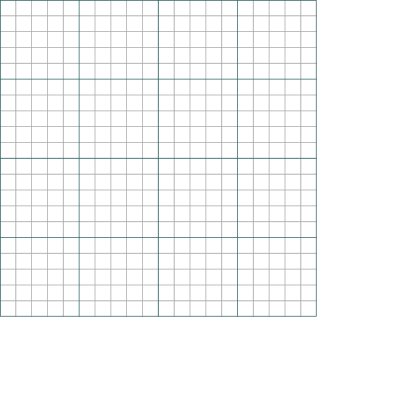 I am in the process of seeking permission from the City of Yarra to install a planter box/fruit tree/nature strip garden (strike out non-relevant options) in the public space outside _____________________________________________________________ This growing space will be part of the council’s Community Growing Spaces program (for more information: http://www.yarracity.vic.gov.au/environment/Community-gardens/).  The purpose of this growing space will be:____________________________________________________________________________________________________________________________________________________________________________________________________________________________________________________I seek your endorsement of the above proposal.	Signed:______________________________________________Please ensure that all residents living within 25m of the proposed growing space have been consulted and signed this form.Surname:Given Name/s:Type of Community Growing Space (Planter box, Productive Tree, Nature Strip Garden):Type of Community Growing Space (Planter box, Productive Tree, Nature Strip Garden):Type of Community Growing Space (Planter box, Productive Tree, Nature Strip Garden):Quantity of Community Growing Spaces:Quantity of Community Growing Spaces:Closest Street Address to Growing Space:Closest Street Address to Growing Space:Name (please print):Signature:Date:          /          /Commencement date:Expiry date:                                       Approved by:                                      Approved by:                                      Approved by:Signature:Date:          /          /Unique conditions to be applied to Agreement:Unique conditions to be applied to Agreement:Unique conditions to be applied to Agreement:Unique conditions to be applied to Agreement:Agreement reference number:Agreement reference number:Agreement reference number:Agreement reference number:Processed by:Date:          /          /AddressName	SignatureApproveDisapprove